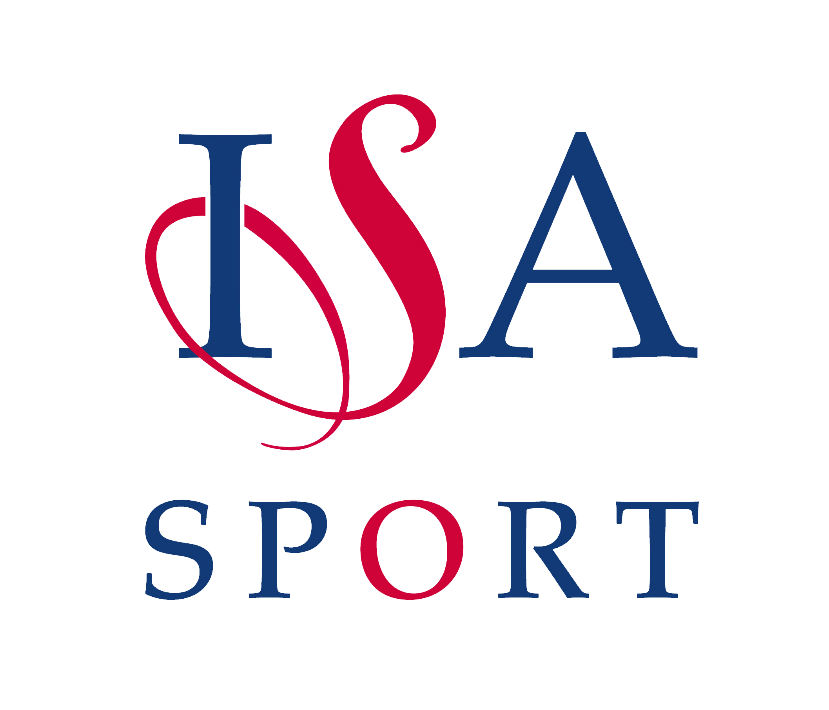 Congratulations to__________________________________School: ______________________ ISA Area: ______________ For Achieving Second Place in__________________________________Awarded by:The Independent Schools Association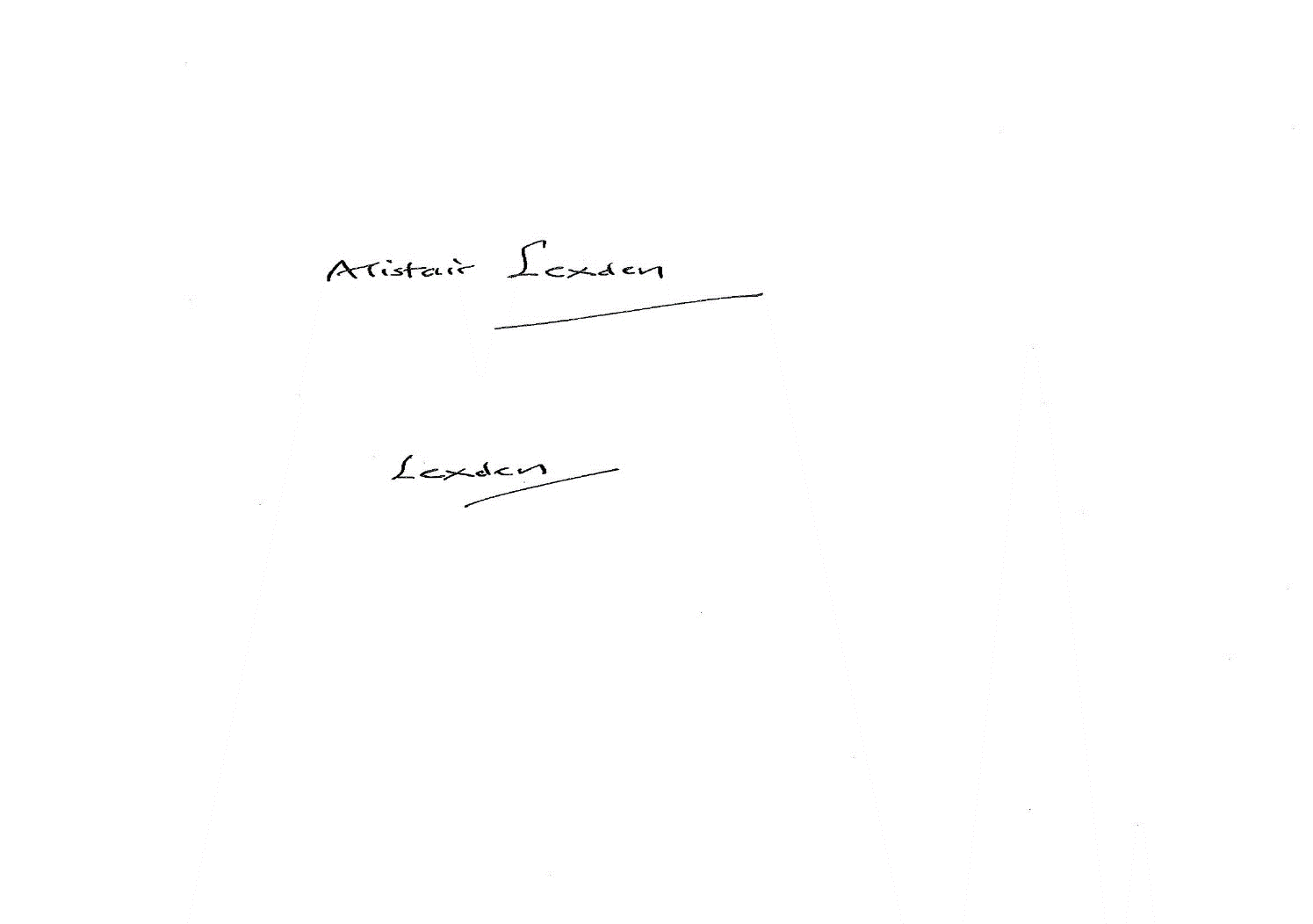 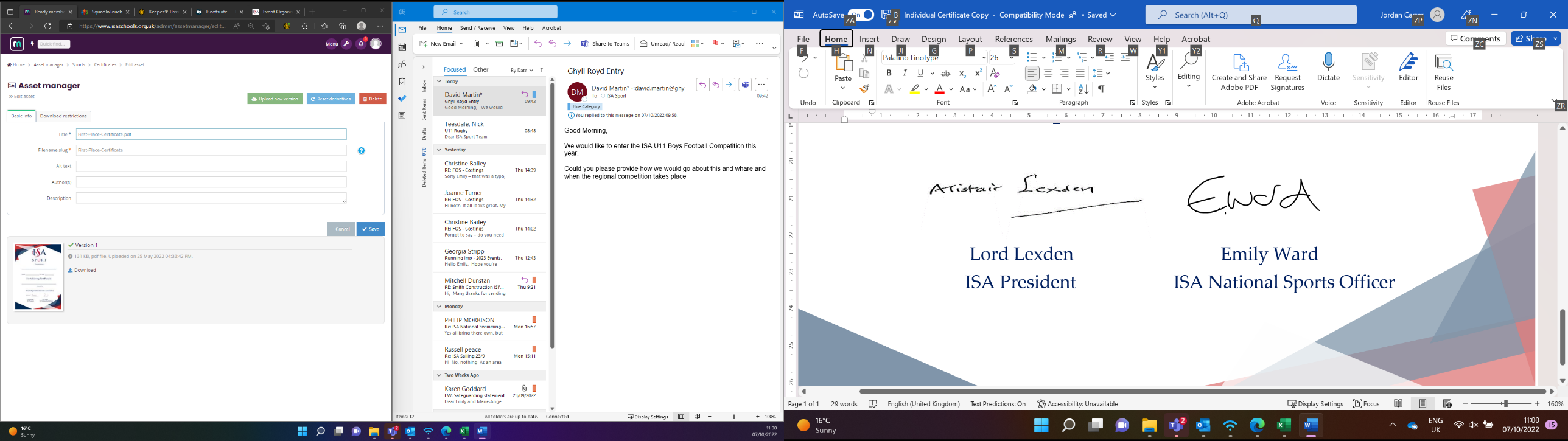  Lord Lexden				Emily Ward ISA President			ISA National Sports Officer